Skjema 1 - Medisinering av barn i barnehagenDette skjemaet skal snarest mulig lastes ned, fylles ut og underskrives av foreldre, aktuelle ansatte og eller daglig leder i barnehage. Hvis ikke de gjeldende ansatte er tilstede fylles skjemaet ut midlertidig og ferdigstilles ved første anledning. Tilhørende vedlegg; dok.2 Legemiddelkort for medisinering og eventuelt dok.3 Instruks for Akuttmedisinering skal alltid fylles ut og leveres før personalet kan påta seg ansvar for legemiddelhåndtering.Overføring av ansvar for medisinering fra foreldre til fast ansatte ved Kornberget barnehage          Til følgende fast ansatte personer_______________________________________________ _______________________________________________ _______________________________________________ _______________________________________________ overlates ansvar for å utlevere legemidler til:Barnets navn: ________________________________________ i barnehagetidenOversikt over barnets nåværende legemiddelbruk følger vedlagt på:Dok. 2 Legemiddelkort for medisinering. 
Dok. 3 Skjema/instruks for Akuttmedisinering.Det tillates at barnehagen oppbevarer disse opplysningene på egnet sted. Legemidlene skal oppbevares låst i medisinskap. Det tillates at barnehage kontakter kommunelegen om det oppstår uklarheter i forbindelse med medisinering.Det tillates videre at kommunelege kontakter behandlende lege i spesielle situasjoner hvis det skulle oppstå uklarheter om medisineringen. Det samtykkes til å kontakte lege/legevakt direkteUndertegnede foreldre har ansvar for at opplysningene på legemiddelkortet er korrekte. Det skal leveres oppdatert instruks for akuttmedisinering til barnehagen hvis det skjer endringer i medisineringen. Undertegnede foreldre har ansvar for å levere legemidler. Tabletter leveres i doseringseske så langt det er mulig og merkes med barnets navn, dato, klokkeslett og innhold. Andre legemidler leveres i original forpakning med etikett fra apoteket. Foreldre er ansvarlig for at nødvendig informasjon og opplæring av personalet er gitt.Foreldre har ansvar for å sørge for at ny samtykke erklæring skrives og revideresVi påtar oss ansvaret for legemiddelhåndtering mens barnet er i barnehagen. Underskrift personalet:1. ________________________________ 2. ________________________________3. ________________________________ 4. ________________________________Daglig leder /barnehage underskrift: ______________________________________ Dato: Underskrift foreldre/foresatte________Skjema 2 - Legemiddelkort for medisinering av barn i barnehagenLegemiddelkortet må alltid fylles ut før personalet kan medisinere barnet. Det er derfor viktig at foreldre setter av tid til dette.Foreldrene er ansvarlige for at legemiddelkortet inneholder riktige opplysninger og at det leveres nytt kort ved endringer i medisineringen. Barnets navn: ____________________________________ Fødselsdato: ________Faste legemidler i / barnehagetiden  ved …Kornberget barnehage.Eventuell medisin i  barnehagetiden :Akuttmedisinering? Ja/NeiHvis Ja, se detaljert dok. 3 Instruks for akuttmedisinering.Personalet har fått følgende informasjon/opplæring fra foreldrene: Kontaktinfo foreldrene?Foreldrenes underskrift: ___________________________________ Dato: ______Skjema 3 Instruks for akuttmedisinering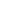 Barnets navn:_____________________________ Fødselsdato: ___________ Type anfall/akutt situasjon: Beskrivelse av anfall:
___________________________________________________________________________

___________________________________________________________________________I hvilke situasjoner skal behandling gis:
______________________________________________________________________________________________________________________________________________________Hva skal gis og hvordan:Eventuelt andre tiltak: __________________________________________________________________________Når kontaktes foreldrene? _____________________________________________________Når kontaktes lege? __________________________________________________________Når ringes 113? _____________________________________________________________Navn på primærlege: _________________________________________________________Adresse: _________________________________________ Tlf: __________________Foreldrenes underskrift: ______________________________ Dato: ___________Skjema 4  Utlevering av legemidlerBare ansatte som har skrevet under på dok. 1 Medisinering av barn i barnehagen, kan gi ut legemidler til de aktuelle barna. Den som utleverer legemidlene skal fylle ut dette skjemaet fortløpende og signere med minimum tre bokstaver. Skjema som er utskrevet leveres foreldrene.Barnets navn: _____________________________________________________________Barnehagens navn: Kornberget barnehage_____________________________________________________Begynn på nytt skjema den første hverdagen i måneden.